VEDTAGNE TEKSTERP8_TA(2017)0311Den europæiske fond for bæredygtig udvikling (EFSD) og oprettelse af en EFSD-garanti og en EFSD-garantifond ***IUdenrigsudvalget, Udviklingsudvalget, BudgetudvalgetPE599.835Europa-Parlamentets lovgivningsmæssige beslutning af 6. juli 2017 om forslag til Europa-Parlamentets og Rådets forordning om Den Europæiske Fond for Bæredygtig Udvikling (EFSD) og om oprettelse af en EFSD-garanti og en EFSD-garantifond (COM(2016)0586 – C8-0377/2016 – 2016/0281(COD))(Almindelig lovgivningsprocedure: førstebehandling)Europa-Parlamentet,–	der henviser til Kommissionens forslag til Europa-Parlamentet og Rådet (COM(2016)0586),–	der henviser til artikel 294, stk. 2, artikel 209, stk. 1, og artikel 212, stk. 2, i traktaten om Den Europæiske Unions funktionsmåde, på grundlag af hvilke Kommissionen har forelagt forslaget for Parlamentet (C8-0377/2016),–	der henviser til artikel 294, stk. 3, i traktaten om Den Europæiske Unions funktionsmåde,–	der henviser til, at det kompetente udvalg har godkendt den foreløbige aftale i henhold til forretningsordenens artikel 69f, stk. 4, og at Rådets repræsentant ved skrivelse af 28. juni 2017 forpligtede sig til at godkende Europa-Parlamentets holdning, jf. artikel 294, stk. 4, i traktaten om Den Europæiske Unions funktionsmåde, –	der henviser til forretningsordenens artikel 59,–	der henviser til de fælles drøftelser mellem Udenrigsudvalget, Udviklingsudvalget og Budgetudvalget, jf. forretningsordenens artikel 55,–	der henviser til betænkning fra Udenrigsudvalget, Udviklingsudvalget og Budgetudvalget og udtalelse fra Budgetkontroludvalget (A8-0170/2017),1.	vedtager nedenstående holdning ved førstebehandling;2.	anmoder om fornyet forelæggelse, hvis Kommissionen erstatter, i væsentlig grad ændrer eller agter i væsentlig grad at ændre sit forslag;3.	pålægger sin formand at sende Parlamentets holdning til Rådet og Kommissionen samt til de nationale parlamenter.P8_TC1-COD(2016)0281Europa-Parlamentets holdning fastlagt ved førstebehandlingen den 6. juli 2017 med henblik på vedtagelse af Europa-Parlamentets og Rådets forordning (EU) 2017/... om oprettelse af Den Europæiske Fond for Bæredygtig Udvikling (EFSD), en EFSD-garanti og en EFSD-garantifond(Eftersom der var indgået en aftale mellem Parlamentet og Rådet, svarer Parlamentets holdning til den endelige retsakt, forordning (EU) 2017/1601.)Europa-Parlamentet2014-2019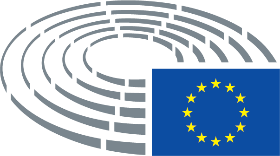 